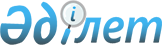 Облыстық бюджеттер мен республикалық маңызы бар қаланың, астананың бюджеттерi есебiнен ұсталатын iшкi iстер органдарының әкiмшiлiк полициясы штат санының лимиттерiн бекiту туралы
					
			Күшін жойған
			
			
		
					Қазақстан Республикасы Үкіметінің 2007 жылғы 11 наурыздағы N 182 Қаулысы. Күші жойылды - Қазақстан Республикасы Үкіметінің 2008.04.15 N 339 Қаулысымен



      


Күші жойылды - Қазақстан Республикасы Үкіметінің 2008.04.15 


 N 339 


 Қаулысымен.



      "Қазақстан Республикасының Үкiметi туралы" Қазақстан Республикасының 1995 жылғы 18 желтоқсандағы Конституциялық заңының 
 14-бабына 
, "Қазақстан Республикасының Iшкi iстер органдары туралы" Қазақстан Республикасының 1995 жылғы 21 желтоқсандағы Заңының 
 6-1-бабына 
 сәйкес Қазақстан Республикасының Үкiметi 

ҚАУЛЫ ЕТЕДI

:




      1. Қоса берiлiп отырған облыстық бюджеттер мен республикалық маңызы бар қаланың, астананың бюджеттерi есебiнен ұсталатын iшкi iстер органдарының әкiмшiлiк полициясы штат санының лимиттерi бекiтiлсiн.




      2. Осы қаулы 2007 жылғы 1 қаңтардан бастап қолданысқа енгiзiледi.

      

Қазақстан Республикасының




      Премьер-Министрі


Қазақстан Республикасы  



Үкiметiнiң         



2007 жылғы 11 наурыздағы 



N 182 қаулысымен   



бекiтiлген   




 

Облыстық бюджеттер мен республикалық маңызы бар қаланың, астананың бюджеттерi есебiнен ұсталатын iшкi iстер органдарының әкiмшiлiк полициясы штат санының лимиттерi 


					© 2012. Қазақстан Республикасы Әділет министрлігінің «Қазақстан Республикасының Заңнама және құқықтық ақпарат институты» ШЖҚ РМК
				

Р/с




N



Ішкі істер органдары әкімшілік полициясының




аумақтық тиесілігі



Штат




санының




лимиті


1

Астана қаласының Iшкi iстер департаментi

2530

2

Ақмола облысының Iшкi iстер департаментi

2616

3

Ақтөбе облысының Iшкi iстер департаментi

2294

4

Алматы қаласының Iшкi iстер департаментi

4240

5

Алматы облысының Iшкi iстер департаментi

2679

6

Атырау облысының Iшкi iстер департаментi

1929

7

Шығыс Қазақстан облысының Iшкi iстер



департаментi

4214

8

Жамбыл облысының Iшкi iстер департаментi

2059

9

Батыс Қазақстан облысының Iшкi iстер



департаментi

1870

10

Қарағанды облысының Iшкi iстер департаментi

4977

11

Қызылорда облысының Iшкi iстер департаментi

1581

12

Қостанай облысының Iшкi iстер департаментi

2672

13

Маңғыстау облысының Iшкi iстер департаментi

1589

14

Павлодар облысының Iшкi iстер департаментi

2416

15

Солтүстiк Қазақстан облысының Iшкi iстер



департаментi

2166

16

Оңтүстiк Қазақстан облысының Iшкi iстер департаментi

4031
